Springvale Primary School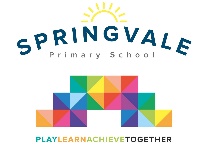 Learning Journal- a parental guide to what is going on! (Weeks 4-6)General reminders:Please ensure that your child’s name and class are labelled on all items, especially coats and shoes! Shoes must be plain and black.Please help us to demonstrate progress in reading by recording regular reading support in individual pupil recordsPlease bring an outdoor PE kit in on a Monday and take it home on a Friday- most PE will now be outdoorEarly Years Foundation StageEarly Years Foundation StageNursery (Foundation 1)Bedtime books and learning letter sounds Friendship and sharingTopic- Traditional storiesPE day on TuesdayReception (Foundation 2)Topic Focus – Settling into school and developing relationships (personal and social focus)Traditional story focusPE day is on TuesdayPractice at home- numbers, letters and writing your nameKey Stage 1Key Stage 1Year 1Topic: Memory boxPE Days (Kit required): Monday/WednesdayMaths work: Place value and numbers to 10Literacy work: Story writing and tellingHomework: Reading and soundsYear 2Topic: Memory boxPE Days (Kit required): Monday and WednesdayMaths work: Place value and shapeLiteracy work: Story writingHomework: Reading and spellingLower Key Stage 2Lower Key Stage 2Year 3 Topic: Healthy mePE Days (Kit required): Tuesday/ThursdayMaths work: Place ValueLiteracy work: George’s Marvellous MedicineShared book: (as above)Spelling test day: MondayHomework: Reading, times tables, spellingsYear 4 Topic: States of MatterPE Days (Kit required): ThursdayMaths work: Place ValueLiteracy work: Setting DescriptionsShared book: Wold BrotherSpelling test day: Different group each day, see class newsletterHomework: Reading, spelling, times tables and long term homeworkUpper Key Stage 2Upper Key Stage 2Year 5 Topic: The RainforestPE Days (Kit required): Tuesday, Wednesday, FridayMaths work: Place ValueLiteracy work: Roald Dahl biography and adventure storyShared book: Charlie and the Chocolate FactorySpelling test day: WednesdayHomework: Reading, spelling, times tables and long term homework matrixYear 6 Topic: Ancient EgyptPE Days (Kit required): Friday sessions but every day if possible!Maths work: Place ValueLiteracy work: Adventure story/mummification Shared book: SkelligSpelling test day: TuesdayHomework: Weekly, returned by Wednesday